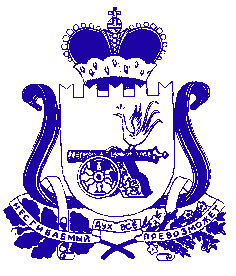 СОВЕТ ДЕПУТАТОВ РУССКОВСКОГО СЕЛЬСКОГОПОСЕЛЕНИЯ ШУМЯЧСКОГО РАЙОНА СМОЛЕНСКОЙ ОБЛАСТИРЕШЕНИЕот 18 марта  2022 года                                                                          №11О внесении изменений в решение Совета депутатов Руссковского сельского  поселения Шумячского  района Смоленской области от 15 ноября  2019 г.         № 25 «О налоге на имущество физических лиц на территории  Руссковского сельского поселения Шумячского района Смоленской области»В соответствии с Налоговоым  кодексом Российской Федерации,  Уставом Руссковского сельского поселения Шумячского района Смоленской области Совет депутатов Руссковского  сельского поселения Шумячского района Смоленской области РЕШИЛ:Внести в решение Совета депутатов  Руссковского сельского  поселения Шумячского района Смоленской области от 15 ноября 2019 г. № 25 «О налоге на имущество физических лиц на территории  Руссковского сельского поселения Шумячского района Смоленской области» ( в редакции решение Совета депутатов Руссковского сельского поселения Шумячского района Смоленской области от 26.11.2021г. №30, от 29.12.2021г. №40) следующие изменения:1.в пункте  2  подпункт 4 дополнить следующим содержанием:« - в 2023 году - 1,6 %: - в 2024 году и последующие годы – 2% в отношении объектов налогообложения, включенных в перечень, определяемый в соответствии с пунктом 7 статьи378.2 Налогового кодекса Российской Федерации, в отношении объектов налогообложения, предусмотренных абзацем вторым пункта 10 статьи 378.2 Налогового кодекса Российской Федерации»;2. Опубликовать настоящее решение в печатном средстве массовой информации Руссковского сельского поселения Шумячского района Смоленской области «Информационный вестник Руссковского сельского поселения» 3. Настоящее решение вступает в силу  со дня его официального опубликования и  не ранее чем 1-го числа очередного налогового периода по соответствующему налогу.Глава муниципального образованияРуссковского сельского поселения Шумячского района Смоленской области                Н.А.Марченкова